Post-exchange Report and Surveyคำชี้แจง	ด้วยงานวิเทศสัมพันธ์  มีความประสงค์ทำการรวบรวมข้อมูลของบุคลากร / นักศึกษา ที่เข้าร่วมโครงการแลกเปลี่ยนทางวิชาการ ณ สถาบันต่างประเทศ โดยมีวัตถุประสงค์เพื่อนำมาวิเคราะห์เชิงคุณภาพ และเพื่อปรับปรุงและพัฒนางานด้านความร่วมมือทางวิชาการกับสถาบันต่างประเทศในอนาคต  	ตอนที่ 1 ข้อมูลเบื้องต้นของผู้ให้ข้อมูลชื่อ-นามสกุล 	 นางสาวชฎาทาน  ศรีสมบัณฑิตตำแหน่ง 		นักศึกษาแพทย์ชั้นปีที่ 5หน่วยงาน 	คณะแพทยศาสตร์	ตอนที่ 2  ข้อมูลของการเข้าร่วมโครงการ มหาวิทยาลัยที่เข้าร่วมโครงการ 	National Taiwan Universityประเทศ  	ไต้หวันช่วงเวลาที่เข้าร่วมโครงการ (ว.ด.ป )  	27 พฤศจิกายน – 15 ธันวาคม 2560		Exchange Level: ( X  ) Students Exchange                            (   ) Postgraduate Exchange          		    (   ) Staff Exchange	ตอนที่ 3 แบบสอบและการรายงานข้อมูลหลังการเข้าร่วมโครงการข้อมูลด้านวิชาการและข้อเสนอแนะ      จากประสบการณ์การเข้าร่วมโครงการแลกเปลี่ยนเข้าร่วมกิจกรรมอะไรบ้าง  และท่านได้เรียนรู้อะไร อย่างไร- ได้เข้าห้อง OPD ตามคลินิกเฉพาะโรคต่างๆ ได้เห็นลักษณะรอยโรคมากมาย ได้เรียนรู้เกี่ยวกับโรคและการรักษา- ร่วมราวน์วอร์ดกับอาจารย์และแพทย์ใช้ทุน ได้เห็นผู้ป่วยในซึ่งมีโรคต่างกับผู้ป่วยนอก- เข้าร่วมการประชุมของอาจารย์และแพทย์ใช้ทุนเกี่ยวกับเคสคนไข้ และเข้าเรียนเลคเชอร์ร่วมกับ นศพ- เข้าไปดูห้อง treatment เห็นการผ่าตัด epidermal cyst การทำ biopsy และการใช้ laser ในการรักษาโรค - เห็นอุปกรณ์และเทคโนโลยีที่ใช้ในการตรวจและรักษา ซึ่งแตกต่างจากในประเทศไทย- ได้เรียนรู้การอยู่ร่วมกับสังคมใหม่ เรียนรู้วัฒนธรรมใหม่หลังจากการเข้าร่วมโครงการท่านคิดว่าจะนำความรู้/ประสบการณ์ ไปใช้ประโยชน์ต่อตัวของท่านเองอย่างไร- นำความรู้ที่ได้มาใช้ในการเรียนและการดูแลผู้ป่วย-  นำทักษะการสื่อสาร ทักษาการใช้ชีวิตที่ได้เรียนรู้เพิ่มเติม มาใช้พัฒนาตนเองความรู้ที่ท่านได้รับจากการเข้าร่วมโครงการนี้ท่านได้นั้นมีประโยชน์ หน่วยงาน หรือ คณะแพทย์ อย่างไร - นำความรู้และประสบการณ์ที่ได้มาเล่าต่อให้คนอื่นฟัง- อาจมีโอกาสได้นำความรู้และประสบการณ์ที่ได้รับมาใช้พัฒนาคณะแพทย์ในอนาคตความประทับใจต่อผู้คน สถานที่ สภาพแวดล้อม วัฒนธรรม และอื่นๆ  - ผู้คนใจดีมาก อัธยาศัยดี เป็นมิตร พยายามอธิบายทุกอย่างให้เราเข้าใจ- สถานที่สะอาด เป็นระเบียบ สภาพแวดล้อมร่มรื่น น่าอยู่ การคมนาคมสะดวก- อาหารการกินค่อนข้างต่างจากที่ไทย แต่ก็อร่อยไปอีกแบบข้อเสนอแนะ (ถ้ามี)  - เป็นโครงการที่ดี ชอบมาก อยากให้มีต่อไปเรื่อยๆ         6.  กรุณาแนบภาความประทับใจที่ท่านมีต่อการเข้าร่วมโครงการในครั้งนี้ อย่างน้อย 2 ภาพ (ขอเป็นภาพระหว่างการแลกเปลี่ยน / ศึกษาดูงาน / Elective 1 ภาพ และภาพประทับใจอื่นๆ อีก 1 ภาพ เช่นสถานที่ท่องเที่ยว ผู้คน อาหาร ชีวิตความเป็นอยู่ ภาพบรรยากาศภายในโรงพยาบาล / คณะแพทยศาสตร์ มหาวิทยาลัย (อาจส่งภาพมามากว่า 1 ภาพก็ได้ครับเพราะจะได้รวบรวมเป็น Gallery ครับ) 4.1 ภาพภาพระหว่างการแลกเปลี่ยน / ศึกษาดูงาน / Elective 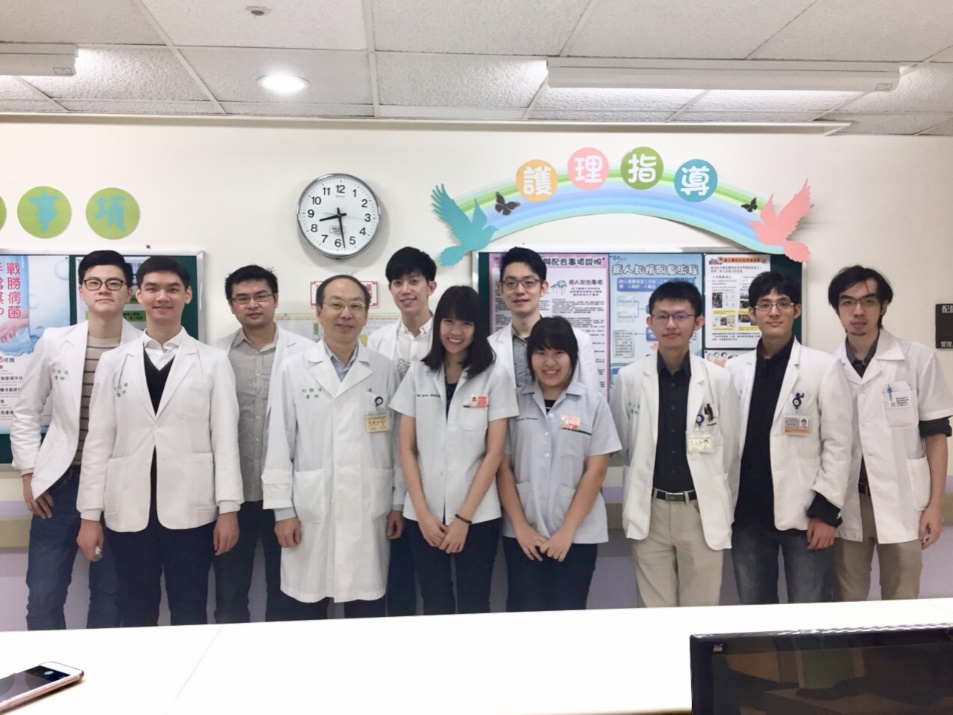 // อาจารย์และ resident ภาค Dermatology ที่เจอกันตลอด 3 สัปดาห์ ทุกคนน่ารักและใจดีมาก ประทับใจมากค่ะ 4.2 ภาพประทับใจอื่นๆ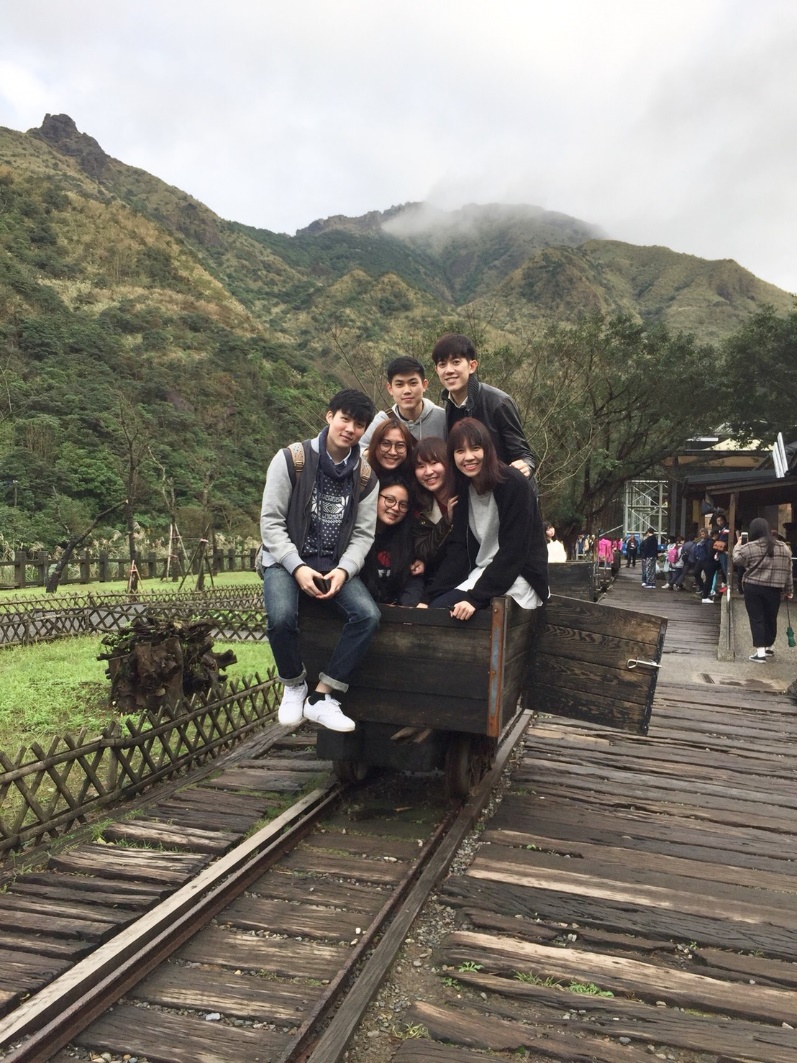 // ไปเที่ยววันหยุดกับเพื่อนที่ไปแลกเปลี่ยนที่ Tainan ค่ะ อากาศดีวิวสวยมาก ถ่ายที่ Jinguashi ค่ะ  กรุณาส่งแบบฟอร์มนี้กลับมาที่งานวิเทศสัมพันธ์ ในรูปแบบไฟล์เท่านั้น โดยท่านสามารถส่งตัวรายงานเป็น File word และ attached รูปภาพ แยกต่างหากมาใน email ครับ